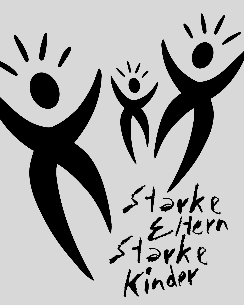 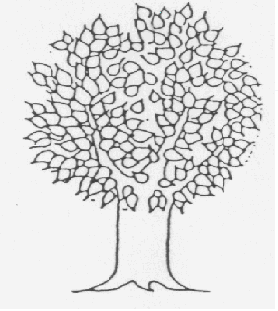 „Starke Eltern – Starke Kinder“Der Elternkurs des Deutschen Kinderschutzbundes wird auch in diesem Jahr in der Erziehungs- und Familienberatungsstelle Lichtenberg angeboten.Beginn	:      	 27.04.2022Zeit      	:      	 mittwochs 9:30 – 11:30 UhrOrt       :      	 Erziehungs- und Familienberatung                                             	 Erieseering 4                 	 10319  Berlin                 	 (Nähe U – Bahnhof Tierpark)Umfang :      10 Termine, 1-mal wöchentlich,  jeweils 2 StundenFür den Elternkurs erheben wir einen Unkostenbeitrag von 20 Euro (inklusive Snacks und Getränke).  Damit Sie einen Platz im Elternkurs  erhalten, bitten wir Sie, sich spätestens bis zum  11.03.2022 anzumelden.Anmeldung:     Erziehungs- und Familienberatung                           Erieseering 4                          10319 Berlin                          Frau Valdés / Frau Plach                          Tel.:  5589264 / 5106837